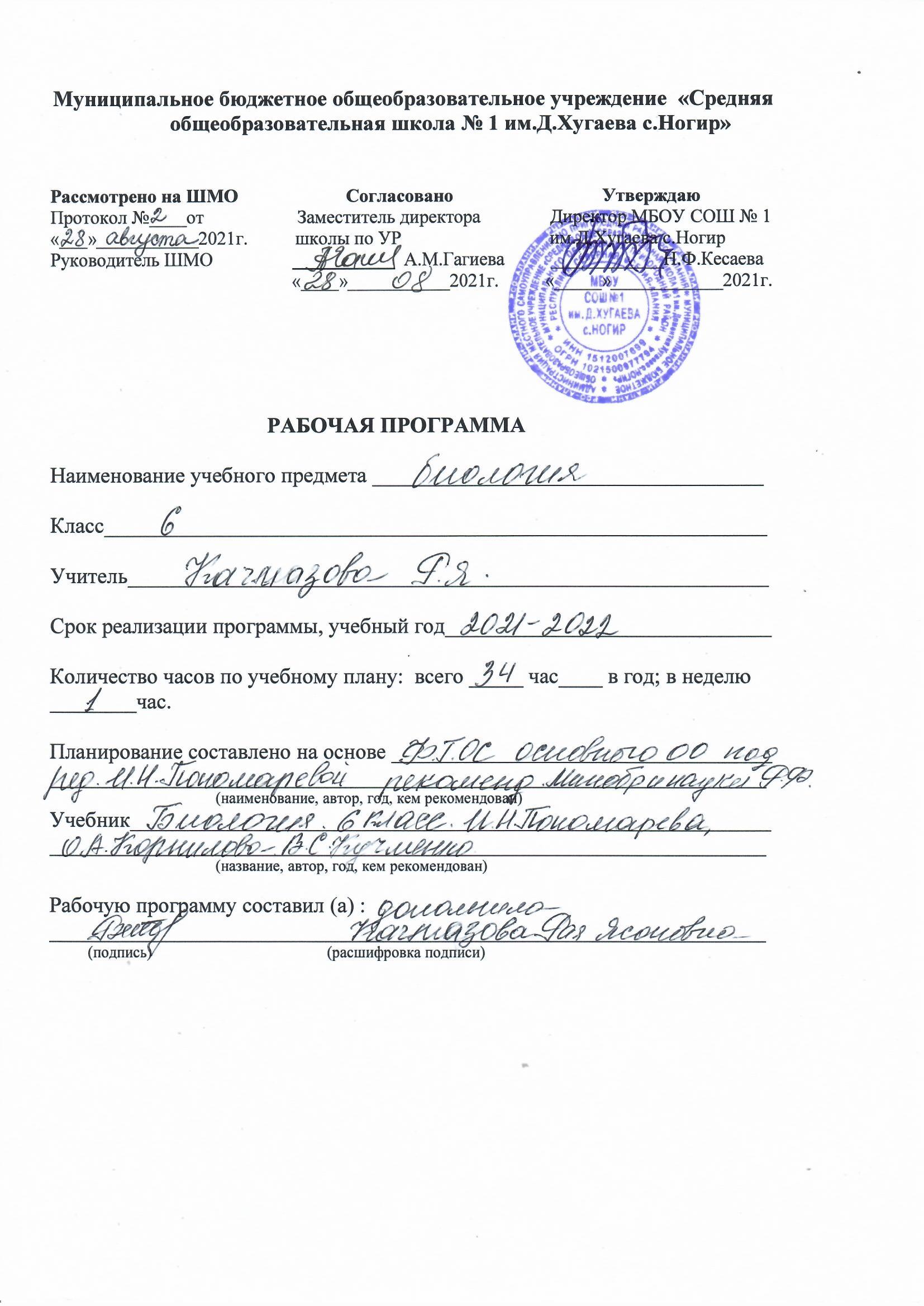 Рабочая программа реализуется по УМК Пономаревой И.НУчебник Биология. И.Н. Пономарева, О.А.Корнилова, В.С.Кучменко.Планируемые результаты освоения учебного предметаЛичностными результатами изучения предмета «Биология» в 6 классе являются следующие умения:Осознавать единство и целостность окружающего мира, возможности его познаваемости и объяснимости на основе достижений науки.Постепенно выстраивать собственное целостное мировоззрение.Осознавать потребность и готовность к самообразованию, в том числе и в рамках самостоятельной деятельности вне школы.Оценивать жизненные ситуации с точки зрения безопасного образа жизни и сохранения здоровья.Оценивать экологический риск взаимоотношений человека и природы.Формировать  экологическое мышление: умение оценивать свою деятельность и поступки других людей с точки зрения сохранения окружающей среды – гаранта жизни и благополучия людей на Земле.        Метапредметными результатами включающих освоенные обучающимися межпредметные понятия и универсальные учебные действия (регулятивные, познавательные, коммуникативные), способность их использования в учебной, познавательной и социальной практике, самостоятельность планирования и осуществления учебной деятельности и организации учебного сотрудничества с педагогами и сверстниками, построение индивидуальной образовательной траектории;:  изучения курса «Биология» является формирование универсальных учебных действий (УУД).Регулятивные УУД:Самостоятельно обнаруживать и формулировать учебную проблему, определять цель учебной деятельности, выбирать тему проекта.Выдвигать версии решения проблемы, осознавать конечный результат, выбирать из предложенных и искать самостоятельно  средства достижения цели.Составлять (индивидуально или в группе) план решения проблемы (выполнения проекта).Работая по плану, сверять свои действия с целью и, при необходимости, исправлять ошибки самостоятельно.В диалоге с учителем совершенствовать самостоятельно выработанные критерии оценки.Познавательные УУД:Анализировать, сравнивать, классифицировать и обобщать факты и явления. Выявлять причины и следствия простых явленийОсуществлять сравнение  и классификацию, самостоятельно выбирая основания и критерии для указанных логических операций; строить классификацию на основе дихотомического деления (на основе отрицания).Строить логическое рассуждение, включающее установление причинно-следственных связей.Создавать схематические модели с выделением существенных характеристик объекта.Составлять тезисы, различные виды планов (простых, сложных и т.п.). Преобразовывать информацию  из одного вида в другой (таблицу в текст и пр.).Вычитывать все уровни текстовой информации.Уметь определять возможные источники необходимых сведений, производить поиск информации, анализировать и оценивать ее достоверность.Коммуникативные УУД:Самостоятельно организовывать учебное взаимодействие в группе (определять общие цели, распределять роли, договариваться друг с другом и т.д.).Предметные  результаты изучения предмета «Биология» в 6 классе:учащиеся научатся: применять методы биологической науки для изучения клеток и организмов: проводить наблюдения за живыми организмами, ставить несложные биологические эксперименты и объяснять их результаты, описывать биологические объекты и процессы;использовать составляющие исследовательской и проектной деятельности по изучению живых организмов (приводить доказательства, классифицировать, сравнивать, выявлять взаимосвязи);ориентироваться в системе познавательных ценностей: оценивать информацию о живых организмах, получаемую из разных источников; последствия деятельности человека в природе.характеризовать особенности строения и процессов жизнедеятельности биологических объектов (клеток, организмов), их практическую значимость;выделять существенные признаки биологических объектов (отличительных признаков живых организмов; клеток и организмов растений, животных, грибов и бактерий; организма человека; видов, экосистем; биосферы) и процессов (обмен веществ и превращения энергии, питание, дыхание, выделение, транспорт веществ, рост, развитие, размножение, регуляция жизнедеятельности организма; круговорот веществ и превраще ния энергии в экосистемах); приводить доказательства родства человека с млекопитающими животными; взаимосвязи человека и окружающей среды; зависимости здоровья человека от состояния окружающей среды; необходимости защиты окружающей среды; соблюдения мер профилактики заболеваний, вызываемых растениями, животными, бактериями, грибами и вирусами, травматизма, стрессов, ВИЧ-инфекции, вредных привычек, нарушения осанки, зрения, слуха, инфекционных и простудных заболеваний;классификацировать принадлежность биологических объектов к определенной систематической группе;объяснять роль биологии в практической деятельности людей; места и роли человека в природе; родства, общности происхождения и эволюции растений и животных (на примере сопоставления отдельных групп); роли различных организмов в жизни человека; значения биологического разнообразия для сохранения биосферы; механизмов наследственности и изменчивости, проявления наследственных заболеваний у чело века, видообразования и приспособленности;различать на таблицах частей и органоидов клетки,  на живых объектах и таблицах органов цветкового рас тения,  растений разных отделов,  наиболее распространенных растений и домашних животных, съедобных и ядовитых грибов, опасных для человека растений и животных;Учащийся получит возможность научиться:соблюдать правила работы в кабинете биологии, с биологическими приборами и инструментами;выращивания и размножения культурных растений, домашних животных;выделять эстетические достоинства объектов живой природы;осознанно соблюдать основные принципы и правила отношения к живой природе;ориентироваться в системе моральных норм и ценностей по отношению к объектам живой природы (признание высокой ценности жизни во всех её проявлениях, экологическое сознание, эмоционально-ценностное отношение к объектам живой природы);находить информацию в научно-популярной литературе,  словарях и справочниках, анализировать, оценивать её и переводить из од ной фор мы в другую;выбирать целевые и смысловые установки в своих действиях и поступках по отношению к живой природе. освоению приемов оказания первой помощи при отравлении ядовитыми грибами, растениями, укусах животных; при простудных заболеваниях, ожогах, обморожениях, травмах, спасении утопающего; рациональной организации труда и отдыха, выращивания и размножения культурных растений и домашних животных, ухода за ними; проведения наблюдений за состоянием собственного организма.Содержание учебного курса «Биология, 6 класс»                (35 часов, 1-час в неделю. Из них 1 час- резервное время).1.  Наука о растениях – ботаника.  4 чЦарство Растения. Значение растений . Многообразие жизненных форм.Растения – особое царство живого. Жизненный формы высших растений: дерево, кустарник, кустарничек, трава.История изучения растений. Внешнее строение и общая характеристика.Теофраст – отец ботаники. Одноклеточные и многоклеточные, высшие и низшие, семенные и споровые растения. Органы растений.Клеточное строение растений. Свойства растительной клетки. Основные органоиды растительной клетки. Процессы жизнедеятельности клетки. Ткани растений.Механическая, образовательная, покровная, проводящая, основные ткани растений – особенности строения и функции.2. Органы растений 9 чСемя, его строение и значение.Однодольные и двудольные. Строение смени. Значение семян: для растений, животный и человека.  Лабораторная работа 1. Изучение строения семени фасоли.Условия прорастания семян.Вода, воздух, тепло, питательные вещества – необходимые условия прорастания семян.Корень, его строение и значение. Типы корневых систем, виды корней, зоны корня.           Лабораторная работа 2. Строение корня проростка.Побег, его строение и развитие. Побег – сложный орган, состоящий из стебля, листьев и почек. Почки вегетативные и генеративные.Лабораторная работа 3. Строение вегетативных и генеративных почек.Лист, его строение и значение. Внешнее и внутреннее строение листа. Лист, специализированный орган воздушного питания, дыхания, испарения. Видоизменение листьев.Стебель -  строение. Узлы и междоузлия: кора, камбий, древесины, сердцевина.  Функции стебля Видоизменения стебля. Видоизменения надземных и подземных побегов.Лабораторная работа 4. Особенности строения корневища, клубня и луковицы.Цветок – его строение и значение. Основные органы цветка: тычинки и пестики. Околоцветник. Опыление. Оплодотворение. Обоеполые и однополые цветки. Однодомные и двудомные растения.Соцветия и опыление. Соцветия простые и сложные. Типы опыления и приспособления растений к ним.Плод. Разнообразие и значение плодов. Плоды много- и односеменные, сочные и сухие. Способы распространение плодов.  Плоды источник пищи для животных и человека. Необычное использование плодов.        3. Основные процессы жизнедеятельности растений  7 чМинеральное питание растений и значение воды.Корень – специализированный орган минерального питания. Макро- и микроэлементы. Органические и минеральные удобрения. Вода как условие почвенного питания, экологические группы растений по отношению к воде.Воздушное питание растений - фотосинтез Фотосинтез  - процесс образования органических веществ из воды и углекислого газа на свету в зеленых частях растения. Автотрофы и гетеротрофы. Космическая роль растений. Значение фотосинтеза в природе. Дыхание и обмен веществ  у растений.Дыхание – процесс способствующий высвобождению энергии. Обмен веществ  - совокупность протекающих в организме превращений, обеспечивающих рост и развитие, рос и развитие, контакт организма с окружающей средой.  Размножение и оплодотворение у растений.Бесполое размножение: вегетативное и спорами.  Половое размножение: оплодотворение, гаметы, яйцеклетки, спермии, зигота. С. Г. Навашини его открытие двойного оплодотворения.Вегетативное размножение и его использование человеком.Вегетативное размножение- размножение вегетативными органами. Значение вегетативного размножения.  Способы вегетативного размножения используемые в с/х  Лабораторная работа 5: Черенкование комнатных растений. Рост и развитие растений.Рост – количественное изменение, развитие  - качественное. Онтогенез – индивидуальное развитие. Влияние среды обитания на рост и развитие  растений. Суточные и сезонные ритмы                               4. Многообразие и развитие растительного мира. 12 чСистематика растений.  Бинарные названия. Заслуга Линнея. Классификация растений.Водоросли, их разнообразие и значение в природе.Общая характеристика водорослей. Слоевище. Одноклеточные и нитчатые. Зеленые, красные, бурые водоросли.Отдел Моховидные. Общая характеристика и значение.Лабораторная работа 6: Изучение внешнего строения моховидных растенийКлассы Моховидных: печеночники и листостебельные. Чередование поколений при размножении. Мхи в биогеоценозах.Плауны. Хвощи. Папоротники. Их общая характеристика.Особенности строение папоротников, хвощей и плаунов. Чередование поколений при размножении.Отдел Голосеменные. Общая характеристика и значение.Независимость процесса размножения от воды у голосеменных. Многообразие голосеменных  в России. Цикл развития шишек сосны.Отдел Покрытосеменные. . Общая характеристика и значениеПокрытосеменные или цветковые. Двойное оплодотворение. Двудольные и однодольные.Семейства класса Двудольные.Розоцветные, Крестоцветные, Пасленовые, Сложноцветные, Мотыльковые.Семейства класса Однодольные.Злаки, Луковые, Лилейные.Историческое развитие растительного мира. Разнообразие и происхождение культурных растений. Дары Нового и Старого Света.Эволюция- процесс исторического развития живого мира. Реликтовые растения. Происхождение культурных растений. Центры происхождения растений.                                 5. Природные сообщества. 3 чПонятие о природном сообществе – биогеоценозе и экосистеме.Совместная жизнь организмов в природном сообществе.Смена природных сообществ и ее причины.Календарно-тематическое планирование 6 класс (34 часа)                                               За  2021-2022 год№Тема урока К-во часов Планир. Дата Факт. ДатаГлава 1Наукао растениях – ботаника Глава 1Наукао растениях – ботаника Глава 1Наукао растениях – ботаника Глава 1Наукао растениях – ботаника Глава 1Наукао растениях – ботаника 1Царство Растения. Внешнее строение и общая характеристика растений 12Многообразие жизненных форм  растений 13Клеточное строение растений. Свойства растительной клетки 14Такни растений. 1Глава 2. Органы растений  (8ч)Глава 2. Органы растений  (8ч)Глава 2. Органы растений  (8ч)Глава 2. Органы растений  (8ч)Глава 2. Органы растений  (8ч)5Семя, его строение и значение.16Условия прорастания семян17Корень, его строение и значение 18Побег, его строение и развитие19Лист, его строение и значение 110Стебель, его строении и значение 111Цветок, его строение и значение112Плод. Разнообразие и значение плодов.1Глава 3. Основные процессы жизнедеятельности растений (6 ч)Глава 3. Основные процессы жизнедеятельности растений (6 ч)Глава 3. Основные процессы жизнедеятельности растений (6 ч)Глава 3. Основные процессы жизнедеятельности растений (6 ч)Глава 3. Основные процессы жизнедеятельности растений (6 ч)13Минеральное питание растений и значение воды 114Воздушное питание растений  - фотосинтез 115Дыхание и обмен веществ у растений 116Размножение  и оплодотворение  у растений 117Вегетативное размножение растений и его использование человеком118Рост и развитие растений1Глава 4. Многообразие и развитие растительного мира  (10 ч)Глава 4. Многообразие и развитие растительного мира  (10 ч)Глава 4. Многообразие и развитие растительного мира  (10 ч)Глава 4. Многообразие и развитие растительного мира  (10 ч)Глава 4. Многообразие и развитие растительного мира  (10 ч)19Систематика растений, ее значение для ботаники 120Водоросли, их разнообразие и значение в природе121Отдел Моховидные. Общая характеристика и значение 122Плауны. Хвощи. Папоротники . Их общая характеристика 123Отдел Голосеменные. Общая характеристика и значение 124Отдел Покрытосеменные . Общая характеристика и значение 125Семейства класса Двудольные 126Семейства класса Однодольные 127Историческое развитие растительного мира128Разнообразие и происхождение культурных растений129Дары Нового и Старого Света.1Глава 5. Природные общества. (5ч)Глава 5. Природные общества. (5ч)Глава 5. Природные общества. (5ч)Глава 5. Природные общества. (5ч)Глава 5. Природные общества. (5ч)30-31Понятие о природном сообществе – биогеоценозе  и экосистеме 232Совместная жизнь организмов  в природном сообществе 133Смена природных сообществ и ее причины134Подведение итогов1